Załącznik Nr 3do Regulaminu RUDiM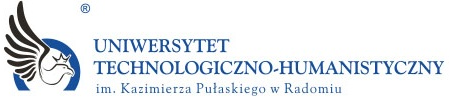 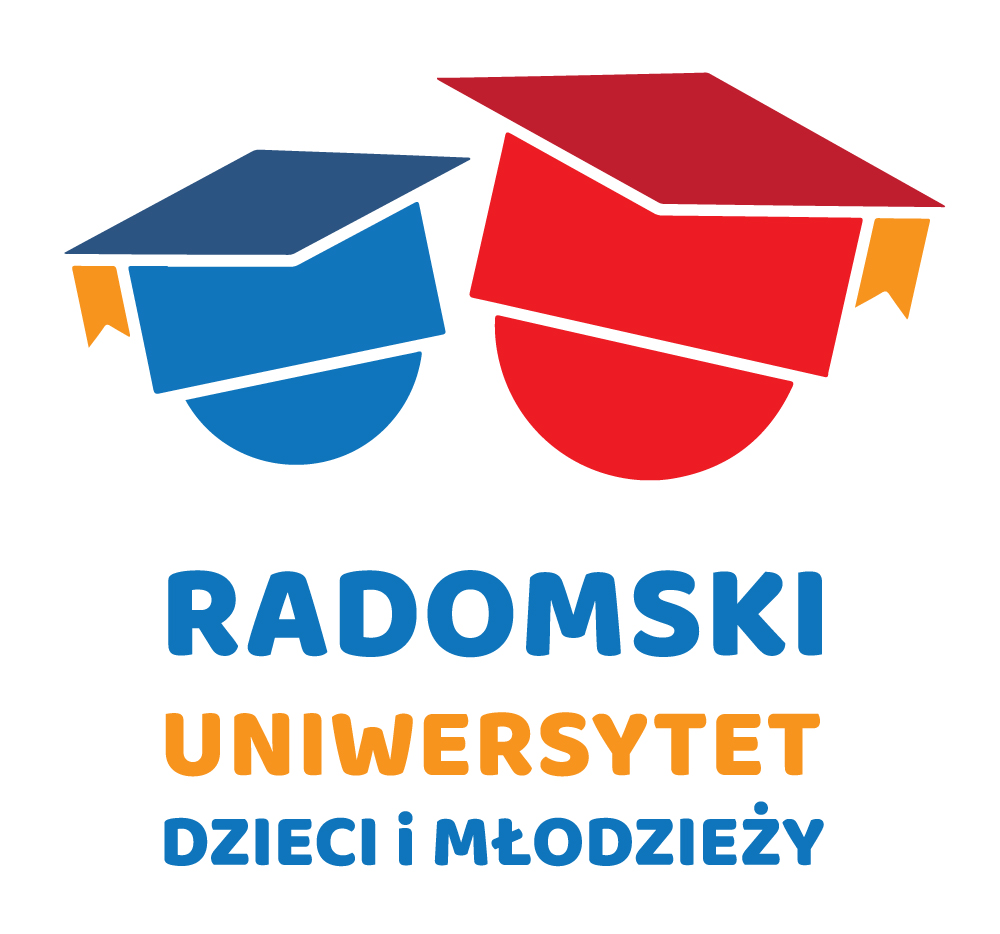 FORMULARZ ZGŁOSZENIA do grupowego  udziału w zajęciach „Radomskiego Uniwersytetu Dzieci i Młodzieży”OświadczeniaOświadczam, że biorę pełna odpowiedzialność za uczniów którzy pozostają pod stałą opieką lekarską. W przypadku braku możliwości zapewnienia uczestnikowi odpowiedniej opieki i bezpieczeństwa, Kierownik RUDiM zastrzega sobie prawo odmowy przyjęcia uczestnika  pozostającego pod stałą opieką lekarską.Opisy zajęć, fotografie, filmy oraz inne treści wykorzystywane  w Internecie znajdują się na stronie internetowej RUDiM. Jako opiekun grupy, oświadczam, że posiadam zgodę rodziców uczniów na rejestrację zajęć, w których uczestniczy ich dziecko. RUDiM ma prawo wykorzystywać wszelkie materiały w celach promocyjnych we wszystkich rodzajach mediów.Oświadczam, że posiadam zgody rodziców/opiekunów prawnych dzieci na przetwarzanie danych osobowych uczniów zgłaszanych grupowo do udziału w zajęciach RUDIM.Oświadczam, że dane zawarte w Formularzu Zgłoszeniowym są prawdziwe.Oświadczam, że zapoznałam/em się i akceptuje warunki Regulaminu „Radomskiego Uniwersytetu Dzieci i Młodzieży”Zgodnie z przepisami ustawy z dnia 10 maja 2018 r. o ochronie danych osobowych (t. j. Dz. U. z 2019 r., poz. 1781) oraz z przepisami rozporządzenia Parlamentu Europejskiego i Rady (UE) 2016/679 z dnia 27 kwietnia 2016 r. w sprawie ochrony osób fizycznych w związku z przetwarzaniem danych osobowych i w sprawie swobodnego przepływu takich danych oraz uchylenia dyrektywy 95/46/WE (Dz. U. UE.L.2016.119.1), które ma zastosowanie od dnia 25 maja 2018 r., wyrażam zgodę na przetwarzanie danych osobowych moich oraz mojego dziecka na potrzeby procesu rekrutacji do Radomskiego Uniwersytetu Dzieci i Młodzieży” przez Uniwersytet Technologiczno-Humanistyczny im. Kazimierza Pułaskiego w Radomiu. Zapoznałem się z Regulaminem oraz zostałem/am poinformowany/a o przysługującym mi prawie dostępu do moich danych i ich aktualizacji.…………………………………….                                                         ………………………………………                            data					                                       czytelny podpis opiekuna ZGŁASZAM UDZIAŁ W ŚCIEŻCE  (nazwa ścieżki)ZGŁASZAM UDZIAŁ W ŚCIEŻCE  (nazwa ścieżki)ZGŁASZAM UDZIAŁ W ŚCIEŻCE  (nazwa ścieżki)Nazwa i adres szkoły(pieczęć)Nazwa i adres szkoły(pieczęć)Nazwisko i  imię opiekuna grupyNazwisko i  imię opiekuna grupySeria i numer dowodu osobistego Seria i numer dowodu osobistego Numer telefonuNumer telefonue-mail e-mail Lista uczestnikówLista uczestnikówLista uczestnikówLp                                                     Nazwisko i Imię                                                     Nazwisko i Imię123456789101112131415